ANEXO IVRELATÓRIO DE PRESTAÇÃO DE CONTAS VIAGEM NACIONALLocal e dataAssinatura do Proposto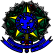 SERVIÇO PÚBLICO FEDERAL MINISTÉRIO DA EDUCAÇÃOUNIVERSIDADE FEDERAL DE UBERLÂNDIA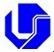 1 – IDENTIFICAÇÃO DO SERVIDOR1 – IDENTIFICAÇÃO DO SERVIDOR1 – IDENTIFICAÇÃO DO SERVIDOR1 – IDENTIFICAÇÃO DO SERVIDOR1 – IDENTIFICAÇÃO DO SERVIDORNOME:NOME:NOME:NOME:NOME:CARGO/FUNÇÃOCARGO/FUNÇÃOCARGO/FUNÇÃOCARGO/FUNÇÃOMATRÍCULA SIAPE:E-MAILE-MAILE-MAILE-MAILRAMAL:UNIDADE/ÓRGÃO DE EXERCÍCIO:UNIDADE/ÓRGÃO DE EXERCÍCIO:UNIDADE/ÓRGÃO DE EXERCÍCIO:UNIDADE/ÓRGÃO DE EXERCÍCIO:UNIDADE/ÓRGÃO DE EXERCÍCIO:2 – IDENTIFICAÇÃO DO AFASTAMENTO2 – IDENTIFICAÇÃO DO AFASTAMENTO2 – IDENTIFICAÇÃO DO AFASTAMENTO2 – IDENTIFICAÇÃO DO AFASTAMENTO2 – IDENTIFICAÇÃO DO AFASTAMENTONÚMERO PCDP:NÚMERO PCDP:NÚMERO PCDP:NÚMERO PCDP:NÚMERO PCDP:DADOS DA VIAGEMDADOS DA VIAGEMDADOS DA VIAGEMDADOS DA VIAGEMDADOS DA VIAGEMData da ida: Destino: Saída:Chegada:Data da ida: Destino: Saída:Chegada:Data da ida: Destino: Saída:Chegada:Data do retorno: Destino:Saída:Chegada:Data do retorno: Destino:Saída:Chegada:Identificar outros percursos:Identificar outros percursos:Identificar outros percursos:Identificar outros percursos:Identificar outros percursos:3 - ALTERAÇÕES/CANCELAMENTOS/NO SHOW3 - ALTERAÇÕES/CANCELAMENTOS/NO SHOW3 - ALTERAÇÕES/CANCELAMENTOS/NO SHOW3 - ALTERAÇÕES/CANCELAMENTOS/NO SHOW3 - ALTERAÇÕES/CANCELAMENTOS/NO SHOWInsira todas as informações e justificativas relativas a eventuais alterações realizadas na PCDP, tais como: cancelamento de trechos, alteração de bilhetes emitidos (com ou sem ônus para a Administração), não comparecimento ao local de embarqueInsira todas as informações e justificativas relativas a eventuais alterações realizadas na PCDP, tais como: cancelamento de trechos, alteração de bilhetes emitidos (com ou sem ônus para a Administração), não comparecimento ao local de embarqueInsira todas as informações e justificativas relativas a eventuais alterações realizadas na PCDP, tais como: cancelamento de trechos, alteração de bilhetes emitidos (com ou sem ônus para a Administração), não comparecimento ao local de embarqueInsira todas as informações e justificativas relativas a eventuais alterações realizadas na PCDP, tais como: cancelamento de trechos, alteração de bilhetes emitidos (com ou sem ônus para a Administração), não comparecimento ao local de embarqueInsira todas as informações e justificativas relativas a eventuais alterações realizadas na PCDP, tais como: cancelamento de trechos, alteração de bilhetes emitidos (com ou sem ônus para a Administração), não comparecimento ao local de embarque4. DESCRIÇÃO SUCINTA DA VIAGEM4. DESCRIÇÃO SUCINTA DA VIAGEM4. DESCRIÇÃO SUCINTA DA VIAGEM4. DESCRIÇÃO SUCINTA DA VIAGEM4. DESCRIÇÃO SUCINTA DA VIAGEMMOTIVO DA VIAGEMMOTIVO DA VIAGEMMOTIVO DA VIAGEMMOTIVO DA VIAGEMMOTIVO DA VIAGEMPROGRAMAÇÃOPROGRAMAÇÃOPROGRAMAÇÃOPROGRAMAÇÃOPROGRAMAÇÃODATAHORÁRIOATIVIDADEATIVIDADEATIVIDADE5 - OBSERVAÇÕES5 - OBSERVAÇÕES5 - OBSERVAÇÕES5 - OBSERVAÇÕES5 - OBSERVAÇÕES